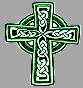 St Patrick of the IslandSt Patrick of the IslandParish BulletinParish Bulletinweek of May 6, 2018 – 6th  sunday of Easterweek of May 6, 2018 – 6th  sunday of Easterweek of May 6, 2018 – 6th  sunday of Eastermassessaturday May 5, 2018 5 pm 	Blessed Virgin in Memory of 	Dick, Doris & Holy Souls sunday May 6, 2018 9 am	Intention of the Parishioners11 am  	Mary Albertson from Judy Swiat ly wednesday May 9, 20184:30pm Priest’s Intentionfriday May 11, 20189:00am Priest’s Intention  saturday May 12, 2018 5 pm 	Lionel Cozier from Linda 	Levesque sunday May 13, 2018 9 am	Intention of the Parishioners11 am  	Doris Williston from Diana & 	Tony this week’s eucharistic ministers5 pm:	Chris & Grace9 am: 	Angie & Anne11 am:	Frances & Marythe sanctuary lamp burns for:This week:   Charles & Irene MooreNext week:  Mary Gallantaltar societyMay 9  – Sophie & DianaMay 23 – Maureen & Lindamassessaturday May 5, 2018 5 pm 	Blessed Virgin in Memory of 	Dick, Doris & Holy Souls sunday May 6, 2018 9 am	Intention of the Parishioners11 am  	Mary Albertson from Judy Swiat ly wednesday May 9, 20184:30pm Priest’s Intentionfriday May 11, 20189:00am Priest’s Intention  saturday May 12, 2018 5 pm 	Lionel Cozier from Linda 	Levesque sunday May 13, 2018 9 am	Intention of the Parishioners11 am  	Doris Williston from Diana & 	Tony this week’s eucharistic ministers5 pm:	Chris & Grace9 am: 	Angie & Anne11 am:	Frances & Marythe sanctuary lamp burns for:This week:   Charles & Irene MooreNext week:  Mary Gallantaltar societyMay 9  – Sophie & DianaMay 23 – Maureen & LindaCOLLECTIONThe collection for April 29th was $1508.  Thank you for your generosity.roof fund collectionOur monthly collection for the Roof Fund will take place this weekend.  Please be generous.FAITH EDUCATIONPlease remember to pray for our young people who made their 1st Communion on Saturday and the children being Confirmed on Sunday.adoration chapelFor information about our Chapel, or to volunteer as an adorer or to spare, contact Audrey Angelozzi at 514-453-5409.PLEASE PRAY FOR:Richard Hilton, Lorne Kelly, Brian Lang, Judy Cloutier, Caroline & Patrick, Peter Morahan, Ginny Bannasch, Isobel Agnew, Dave Currie, Phyllis Bird, Dolores Sandy, Mary Martin, Marie Hulse, Andria MacDonald, Jean Clifford, Gabrielle McWilliams, Karen Descoeurs, Mary & Marian Lapchak, Caiti Dore, Helen Lariccia, Eva Bideau, Catherine Shea, Lucie Cardinal, Rod Desmarais, Frank McCluskie, John Battaglia, Ben, Linda Panaro, Boleslaw Zugda, Betty, Gerry & Mary Guy, Ann Desmarais, Thomas Gillette, Elaine Kerr, Woody Leclerc, Jean Gauthierclosing of the 125th anniversary On Sunday June 3rd, at 2pm at the Cathedral in Valleyfield, we will celebrate the closing of our anniversary year.  Join us for a grand party with cake, games, bouncy castles, DJ and much more.  For more info call Anne Coulter.St Pat’s Spring Garage SaleOur annual Garage/bake/book/plant /toy sale is Saturday May 19th, 9am to 2pm.  This year we will have a table of Children’s 0-6yrs Clothes!  We are accepting new or nearly new children’s clothes.   Donations can be dropped off during office hours, after Mass or on Friday May 18 between 2-8 pm. Please NO TV’s.  Volunteers are needed to help set up, bake, sell and clean up.  There is a sign-up sheet at the front of the church.  For more info, please call the office.PARISH BANNERThank you to the committee who designed and created St. Pat’s Banner.  This weekend, we will present the banner to the congregation at the end of each Mass.  mass intentions & sanctuary lampFor Mass Intentions or Sanctuary Lamp dedication, reserve now. Mass intentions $15/Mass and Sanctuary Lamp is $5/week.  Forms are available at the front of the church or contact the office.EASTER REFLECTIONToday’s Gospel continues last week’s reflection, in which Jesus taught that he was the vine and that his disciples were the branches. In the example of the vine and the branches, we learned that our union with Jesus will lead to fruitful service. Today’s reading extends this teaching to describe the kind of service that Christians are called upon to offer to others.In John’s Gospel, we hear Jesus affirm that he is known by the Father and that his disciples will know the Father by knowing Jesus. In this passage, however, Jesus reminds his disciples that this knowledge is to be expressed in love. Those who know Jesus well—and Jesus says that his disciples do know him—will love one another. Knowledge leads to love, which leads to action. John reminds his community that Jesus taught that love is the sign of a true disciple and, thus, a true Christian. Even more, a true disciple shows a particular kind of love, sacrificial love.Here Jesus teaches that his relationship to his disciples is based on friendship, not servitude.  – Loyola Press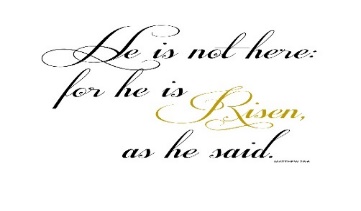 EASTER REFLECTIONToday’s Gospel continues last week’s reflection, in which Jesus taught that he was the vine and that his disciples were the branches. In the example of the vine and the branches, we learned that our union with Jesus will lead to fruitful service. Today’s reading extends this teaching to describe the kind of service that Christians are called upon to offer to others.In John’s Gospel, we hear Jesus affirm that he is known by the Father and that his disciples will know the Father by knowing Jesus. In this passage, however, Jesus reminds his disciples that this knowledge is to be expressed in love. Those who know Jesus well—and Jesus says that his disciples do know him—will love one another. Knowledge leads to love, which leads to action. John reminds his community that Jesus taught that love is the sign of a true disciple and, thus, a true Christian. Even more, a true disciple shows a particular kind of love, sacrificial love.Here Jesus teaches that his relationship to his disciples is based on friendship, not servitude.  – Loyola Press